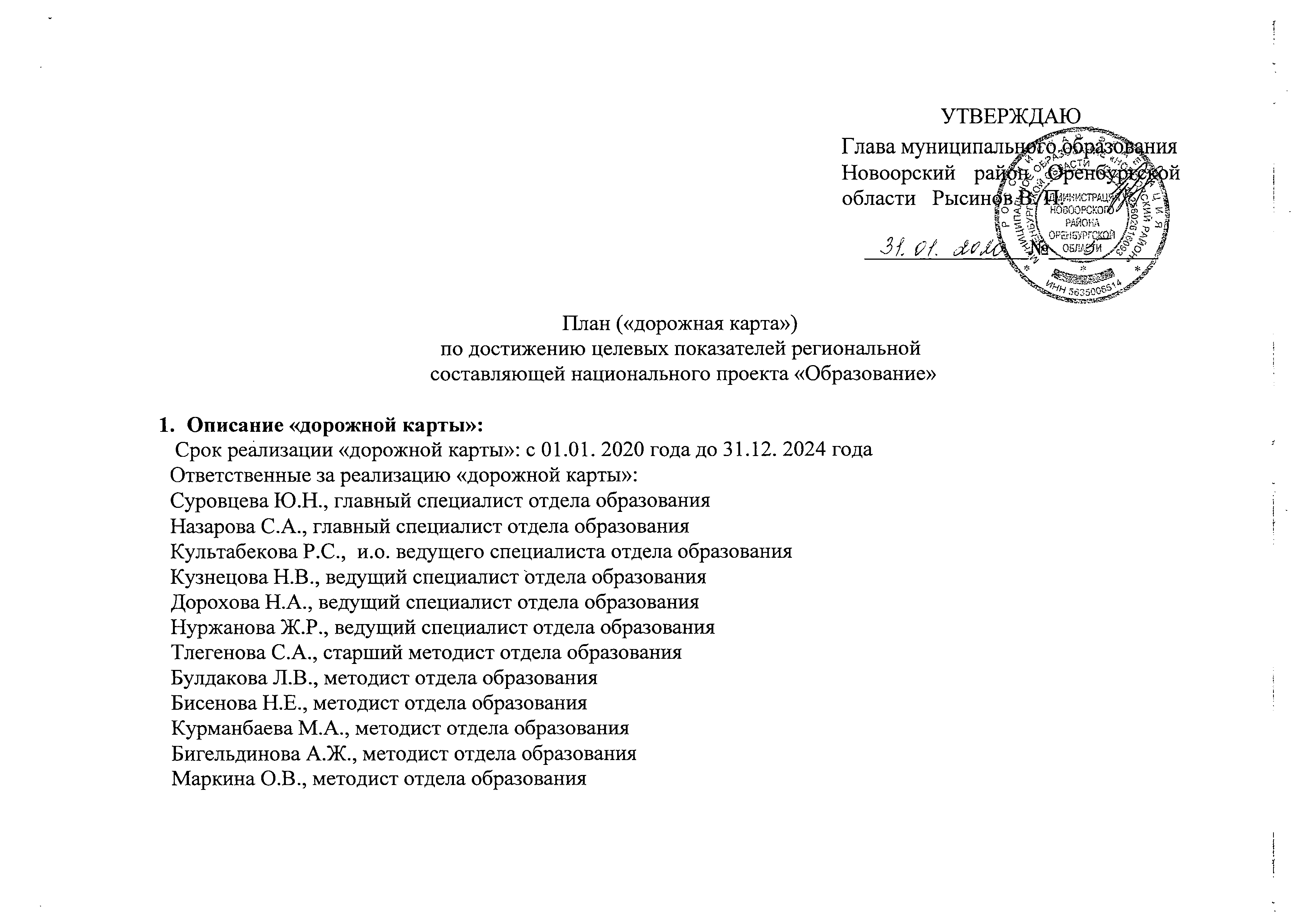         Цель «дорожной карты» по реализации регионального проекта: обеспечение доступных и качественных условий     для воспитания гармонично развитой и социально ответственной личности путем увеличения охвата      дополнительным образованием детей, обновление содержания и методов начального общего, основного общего,      среднего общего и  дополнительного образования детей, развитие кадрового потенциала и модернизация     инфраструктуры системы общего и   дополнительного образования детей , оказание комплексной писхолого-    педагогической и информационно-провсетительской поддержки родителям, реализация программ психолого-    педагогической, методической и консультативной помощи на территории муниципального образования    Новоорский район Оренбургской области.Показатели «дорожной карты» План мероприятий.№п/пНаименование показателя/результатаНаименование показателя/результатаПериод, годПериод, годПериод, годПериод, годПериод, год№п/пНаименование показателя/результатаНаименование показателя/результата202020212022202320241.Современная школа1.Современная школа1.Современная школа1.Современная школа1.Современная школа1.Современная школа1.Современная школа1.Современная школа1.1Доля субъектов Российской Федерации, в которых обновлено содержание и методы обучения предметной области "Технология" и других предметных областей, процентДоля субъектов Российской Федерации, в которых обновлено содержание и методы обучения предметной области "Технология" и других предметных областей, процент--1111.2Число общеобразовательных организаций, расположенных в сельской местности и малых городах, обновивших материально-техническую базу для реализации основных и дополнительных общеобразовательных программ цифрового, естественнонаучного и гуманитарного профилей, единицаЧисло общеобразовательных организаций, расположенных в сельской местности и малых городах, обновивших материально-техническую базу для реализации основных и дополнительных общеобразовательных программ цифрового, естественнонаучного и гуманитарного профилей, единица233331.3Численность обучающихся, охваченных основными и дополнительными общеобразовательными программами цифрового, естественнонаучного и гуманитарного профилей, тыс. человекЧисленность обучающихся, охваченных основными и дополнительными общеобразовательными программами цифрового, естественнонаучного и гуманитарного профилей, тыс. человек0,3330,650,750,750,751.4Не менее 70% образовательных организаций, реализующих программы начального, основного и среднего общего образования реализуют общеобразовательные программы в сетевой форме, процентНе менее 70% образовательных организаций, реализующих программы начального, основного и среднего общего образования реализуют общеобразовательные программы в сетевой форме, процент10203550702.Успех каждого ребенка2.Успех каждого ребенка2.Успех каждого ребенка2.Успех каждого ребенка2.Успех каждого ребенка2.Успех каждого ребенка2.Успех каждого ребенка2.Успех каждого ребенка2.1Охват  детей в возрасте от 5 до 18 лет, охваченных дополнительным образованием,  процентОхват  детей в возрасте от 5 до 18 лет, охваченных дополнительным образованием,  процент98,098,098,098,098,02.2Число детей, охваченных деятельностью детских технопарков "Кванториум" (мобильных технопарков "Кванториум") и других проектов, направленных на обеспечение доступности дополнительных общеобразовательных программ естественнонаучной и технической направленностей, соответствующих приоритетным направлениям технологического развития Российской Федерации", тыс. человекЧисло детей, охваченных деятельностью детских технопарков "Кванториум" (мобильных технопарков "Кванториум") и других проектов, направленных на обеспечение доступности дополнительных общеобразовательных программ естественнонаучной и технической направленностей, соответствующих приоритетным направлениям технологического развития Российской Федерации", тыс. человек0,3720,3750,3830,3900,3982.3Число участников открытых онлайн-уроков, реализуемых с учетом опыта цикла открытых уроков "Проектория", "Уроки настоящего" или иных аналогичных по возможностям, функциям и результатам проектов, направленных на раннюю профориентацию, млн. человекЧисло участников открытых онлайн-уроков, реализуемых с учетом опыта цикла открытых уроков "Проектория", "Уроки настоящего" или иных аналогичных по возможностям, функциям и результатам проектов, направленных на раннюю профориентацию, млн. человек0,00140,00240,00240,00240,00272.4Число детей, получивших рекомендации по построению индивидуального учебного плана в соответствии с выбранными профессиональными компетенциями (профессиональными областями деятельности), в том числе по итогам участия в проекте "Билет в будущее", тыс. человекЧисло детей, получивших рекомендации по построению индивидуального учебного плана в соответствии с выбранными профессиональными компетенциями (профессиональными областями деятельности), в том числе по итогам участия в проекте "Билет в будущее", тыс. человек0,4190,5020,5520,5860,6362.5Не менее 70% детей с ограниченными возможностями здоровья осваивают дополнительные общеобразовательные программы, в том числе с использованием дистанционных технологий, процентНе менее 70% детей с ограниченными возможностями здоровья осваивают дополнительные общеобразовательные программы, в том числе с использованием дистанционных технологий, процент46525864702.6Для 935 тыс. детей в не менее чем в 7000 общеобразовательных организаций, расположенных в сельской местности, обновлена материально-техническая база для занятий физической культурой и спортом, единицаДля 935 тыс. детей в не менее чем в 7000 общеобразовательных организаций, расположенных в сельской местности, обновлена материально-техническая база для занятий физической культурой и спортом, единица1----3. Поддержка семей, имеющих детей3. Поддержка семей, имеющих детей3. Поддержка семей, имеющих детей3. Поддержка семей, имеющих детей3. Поддержка семей, имеющих детей3. Поддержка семей, имеющих детей3. Поддержка семей, имеющих детей3. Поддержка семей, имеющих детей3.1Число родителей (законных представителей) детей,  получивших услуги психолого-педагогической, методической и консультативной помощи, а также граждан, желающих принять на воспитание в свои семьи детей, оставшихся без попечения родителей, получивших поддержку, процентЧисло родителей (законных представителей) детей,  получивших услуги психолого-педагогической, методической и консультативной помощи, а также граждан, желающих принять на воспитание в свои семьи детей, оставшихся без попечения родителей, получивших поддержку, процент2,12,32,32,63,13.2Доля граждан, положительно оценивших качество услуг психолого-педагогической, методической и консультативной помощи, от общего числа обратившихся за получением услуги, процентДоля граждан, положительно оценивших качество услуг психолого-педагогической, методической и консультативной помощи, от общего числа обратившихся за получением услуги, процент65707580854. Цифровая образовательная среда4. Цифровая образовательная среда4. Цифровая образовательная среда4. Цифровая образовательная среда4. Цифровая образовательная среда4. Цифровая образовательная среда4. Цифровая образовательная среда4. Цифровая образовательная среда4.1Внедрение целевой модели цифровой образовательной среды в образовательных организациях, реализующих образовательные программы общего образования и среднего профессионального образования Оренбургской области, единицаВнедрение целевой модели цифровой образовательной среды в образовательных организациях, реализующих образовательные программы общего образования и среднего профессионального образования Оренбургской области, единица333334.2Доля обучающихся по программам общего образования, дополнительного образования для детей и среднего профессионального образования, для которых формируется цифровой образовательный профиль и индивидуальный план обучения с использованием федеральной информационно-сервисной платформы цифровой образовательной среды, в общем числе обучающихся по указанным программам, процентДоля обучающихся по программам общего образования, дополнительного образования для детей и среднего профессионального образования, для которых формируется цифровой образовательный профиль и индивидуальный план обучения с использованием федеральной информационно-сервисной платформы цифровой образовательной среды, в общем числе обучающихся по указанным программам, процент15305080904.3Доля образовательных организаций, реализующих программы общего образования, дополнительного образования детей и среднего профессионального образования, осуществляющих образовательную деятельность с использованием федеральной информационно-сервисной платформы цифровой образовательной среды, в общем числе образовательных организаций, процентДоля образовательных организаций, реализующих программы общего образования, дополнительного образования детей и среднего профессионального образования, осуществляющих образовательную деятельность с использованием федеральной информационно-сервисной платформы цифровой образовательной среды, в общем числе образовательных организаций, процент15406085954.4Доля обучающихся общего образования и среднего профессионального образования, использующих федеральную информационно-сервисную платформу цифровой образовательной среды  для «горизонтального» обучения и неформального образования, в общем числе обучающихся по указанным программам, процентДоля обучающихся общего образования и среднего профессионального образования, использующих федеральную информационно-сервисную платформу цифровой образовательной среды  для «горизонтального» обучения и неформального образования, в общем числе обучающихся по указанным программам, процент351015204.5Доля педагогических работников общего образования, прошедших повышение квалификации в рамках периодической аттестации в цифровой форме с использованием информационного ресурса "одного окна" ("Современная цифровая образовательная среда в Российской Федерации"), в общем числе педагогических работников общего образования, процентДоля педагогических работников общего образования, прошедших повышение квалификации в рамках периодической аттестации в цифровой форме с использованием информационного ресурса "одного окна" ("Современная цифровая образовательная среда в Российской Федерации"), в общем числе педагогических работников общего образования, процент10203040504.6Доля образовательных организаций, расположенных на территории Оренбургской области, обеспеченных Интернет-соединением со скоростью соединения не менее 100Мб/c – для образовательных организаций, расположенных в городах, 50Мб/c – для образовательных организаций, расположенных в сельской местности и поселках городского типа, а также гарантированным Интернет-трафиком, процентДоля образовательных организаций, расположенных на территории Оренбургской области, обеспеченных Интернет-соединением со скоростью соединения не менее 100Мб/c – для образовательных организаций, расположенных в городах, 50Мб/c – для образовательных организаций, расположенных в сельской местности и поселках городского типа, а также гарантированным Интернет-трафиком, процент401001001001005.Учитель будущего5.Учитель будущего5.Учитель будущего5.Учитель будущего5.Учитель будущего5.Учитель будущего5.Учитель будущего5.Учитель будущего5.15.1Доля учителей общеобразовательных организаций, вовлеченных в национальную систему профессионального роста педагогических работников, процент---50505.25.2Доля педагогических работников, прошедших добровольную независимую оценку квалификации, процент---10105.35.3Доля педагогических работников системы общего, дополнительного и профессионального образования повысили уровень профессионального мастерства в форматах непрерывного образования, процент5102030505.45.4Не менее 70% учителей в возрасте до 35 лет вовлечены в различные формы поддержки и сопровождения в первые три года работы, процент2535455570№п/пМероприятие Дата началамероприятияДата окончания мероприятияОтветственный исполнительПланируемый результат1. Современная школа1. Современная школа1. Современная школа1. Современная школа1. Современная школа1. Современная школаПоказатель  № 1 «Доля субъектов Российской Федерации, в которых обновлено содержание и методы обучения предметной области "Технология" и других предметных областей»Показатель  № 1 «Доля субъектов Российской Федерации, в которых обновлено содержание и методы обучения предметной области "Технология" и других предметных областей»Показатель  № 1 «Доля субъектов Российской Федерации, в которых обновлено содержание и методы обучения предметной области "Технология" и других предметных областей»Показатель  № 1 «Доля субъектов Российской Федерации, в которых обновлено содержание и методы обучения предметной области "Технология" и других предметных областей»Показатель  № 1 «Доля субъектов Российской Федерации, в которых обновлено содержание и методы обучения предметной области "Технология" и других предметных областей»Показатель  № 1 «Доля субъектов Российской Федерации, в которых обновлено содержание и методы обучения предметной области "Технология" и других предметных областей»1.1Организация деятельности общеобразовательных органзаций Новоорского района по обновлению содержания и методов обучения предметной области «Технология» и других предметных областей01.01.202201.01.202301.01.202431 .12.202231.12.202331.12.2024Суровцева Ю.Н.Бигельдинова А.Ж.Провести семинары для учителей, обновить содержание и методы обучения предметной области «Технология» и других предметных областей в размере 1% начиная с 2022 года.1.2Проведение семинаров для учителей технологии и других предметных областей по обновлению содержания предметов и форм преподавания01.01.202001.01.202131.12. 202031. 12.2021Бигельдинова А.Ж.Провести семинары для учителей, обновить содержание и методы обучения предметной области «Технология» и других предметных областей в размере 1% начиная с 2022 года.Показатель  № 2 «Число общеобразовательных организаций, расположенных в сельской местности и малых городах, обновивших материально-техническую базу для реализации основных и дополнительных общеобразовательных программ цифрового, естественнонаучного и гуманитарного профилей»Показатель  № 2 «Число общеобразовательных организаций, расположенных в сельской местности и малых городах, обновивших материально-техническую базу для реализации основных и дополнительных общеобразовательных программ цифрового, естественнонаучного и гуманитарного профилей»Показатель  № 2 «Число общеобразовательных организаций, расположенных в сельской местности и малых городах, обновивших материально-техническую базу для реализации основных и дополнительных общеобразовательных программ цифрового, естественнонаучного и гуманитарного профилей»Показатель  № 2 «Число общеобразовательных организаций, расположенных в сельской местности и малых городах, обновивших материально-техническую базу для реализации основных и дополнительных общеобразовательных программ цифрового, естественнонаучного и гуманитарного профилей»Показатель  № 2 «Число общеобразовательных организаций, расположенных в сельской местности и малых городах, обновивших материально-техническую базу для реализации основных и дополнительных общеобразовательных программ цифрового, естественнонаучного и гуманитарного профилей»Показатель  № 2 «Число общеобразовательных организаций, расположенных в сельской местности и малых городах, обновивших материально-техническую базу для реализации основных и дополнительных общеобразовательных программ цифрового, естественнонаучного и гуманитарного профилей»2.1Создание центров цифрового и гуманитарного профилей точка роста на базе МАОУ «СОШ №2 п. Новоорск», МАОУ «СОШ №1 п. Новоорск»01.01.2020  01.09.2020Суровцева Ю.Н.Карымова И.Р.Горбунова И.М.Кушнир Е.И.Создать в 2020 году два центра цифрового, естественнонаучного
и гуманитарного профилей на базе    МАОУ «СОШ №2 п. Новоорск» и МАОУ «СОШ №1 п. Новоорск». 2.2.Создание центра цифрового и гуманитарного профилей точка роста на базе МАОУ «СОШ №4 п. Новоорск»01.01.2021 31.12. 2021Суровцева Ю.Н.Карымова И.Р.Трифонова О.В.Создать в 2021 году центр цифрового, естественнонаучного
и гуманитарного профилей на базе    в МАОУ «СОШ №4 п. Новоорск»Показатель  № 3 «Численность обучающихся, охваченных основными и дополнительными общеобразовательными программами цифрового, естественнонаучного и гуманитарного профилей»Показатель  № 3 «Численность обучающихся, охваченных основными и дополнительными общеобразовательными программами цифрового, естественнонаучного и гуманитарного профилей»Показатель  № 3 «Численность обучающихся, охваченных основными и дополнительными общеобразовательными программами цифрового, естественнонаучного и гуманитарного профилей»Показатель  № 3 «Численность обучающихся, охваченных основными и дополнительными общеобразовательными программами цифрового, естественнонаучного и гуманитарного профилей»Показатель  № 3 «Численность обучающихся, охваченных основными и дополнительными общеобразовательными программами цифрового, естественнонаучного и гуманитарного профилей»Показатель  № 3 «Численность обучающихся, охваченных основными и дополнительными общеобразовательными программами цифрового, естественнонаучного и гуманитарного профилей»3.1Реализация основных и дополнительных общеобразовательных программ на базе центров цифрового и гуманитарного профилей точка роста на базе МАОУ «СОШ №2 п. Новоорск», МАОУ «СОШ №1 п. Новоорск»01.09.202001.01.202101.01.202201.01.202301.01.202431.12.202031.12.202131.12. 202231.12. 202331.12. 2024Суровцева Ю.Н.Горбунова И.М.Кушнир Е.И.Обучить детей на базе центров основными и дополнительными общеобразовательными программами  в 2020 году - 333 человека,в 2021 году - 650 человек,в 2022 году   - 750 человек,в 2023 году - 750 человек,в 2024 году - 750 человек. 3.2Реализация основных и дополнительных общеобразовательных программ на базе центров цифрового и гуманитарного профилей точка роста на базе МАОУ «СОШ №4 п. Новоорск»01.09.202101.01.202201.01.202301.01.202431.12. 202131.12. 202231.12. 202331.12. 2024Суровцева Ю.Н.Трифонова О.В.Обучить детей на базе центров основными и дополнительными общеобразовательными программами  в 2020 году - 333 человека,в 2021 году - 650 человек,в 2022 году   - 750 человек,в 2023 году - 750 человек,в 2024 году - 750 человек. Показатель  № 4 «Не менее 70% образовательных организаций, реализующих программы начального , основного и среднего общего образования реализуют общеобразовательные программы в сетевой форме»Показатель  № 4 «Не менее 70% образовательных организаций, реализующих программы начального , основного и среднего общего образования реализуют общеобразовательные программы в сетевой форме»Показатель  № 4 «Не менее 70% образовательных организаций, реализующих программы начального , основного и среднего общего образования реализуют общеобразовательные программы в сетевой форме»Показатель  № 4 «Не менее 70% образовательных организаций, реализующих программы начального , основного и среднего общего образования реализуют общеобразовательные программы в сетевой форме»Показатель  № 4 «Не менее 70% образовательных организаций, реализующих программы начального , основного и среднего общего образования реализуют общеобразовательные программы в сетевой форме»Показатель  № 4 «Не менее 70% образовательных организаций, реализующих программы начального , основного и среднего общего образования реализуют общеобразовательные программы в сетевой форме»4.1Реализация программы начального , основного и среднего общего образования в сетевой форме.01.09. 202001.01. 202101.01. 202201.01. 202301.01. 2024 31.12. 202031.12. 202131.12. 202231.12. 202331.12. 2024Суровцева Ю.Н.Реализовать программы в сетевой форме к концу 2020 года не менее ,чем в 10% общеобразовательных организациях, 2021 года не менее,чем в 20% общеобразовательных организациях, 2022 года не менее,чем в 35% общеобразовательных организациях, 2023 года не менее, чем в  50% общеобразовательных организациях, к концу 2024 года не менее,чем в 70%  общеобразовательных организациях.4. Успех каждого ребенка4. Успех каждого ребенка4. Успех каждого ребенка4. Успех каждого ребенка4. Успех каждого ребенка4. Успех каждого ребенкаПоказатель №1 «Охват  детей в возрасте от 5 до 18 лет, охваченных дополнительным образованием»Показатель №1 «Охват  детей в возрасте от 5 до 18 лет, охваченных дополнительным образованием»Показатель №1 «Охват  детей в возрасте от 5 до 18 лет, охваченных дополнительным образованием»Показатель №1 «Охват  детей в возрасте от 5 до 18 лет, охваченных дополнительным образованием»Показатель №1 «Охват  детей в возрасте от 5 до 18 лет, охваченных дополнительным образованием»Показатель №1 «Охват  детей в возрасте от 5 до 18 лет, охваченных дополнительным образованием»1.1Привлечение негосударственных коммерческих организаций к реализации дополнительных общеразвивающих программ01.02. 202001.01. 202101.01. 202201.01. 202301.01. 202431 .12. 202031.12. 202131.12. 202231.12. 202331.12. 2024Петряева А.С.Попов В.А.Культабекова Р.С.Охватить 98% детей в возрасте от 5 до 18 лет дополнительным образованием за счёт привлечения негосударственных коммерческих организаций и получение ими лицензий на осуществление образовательной деятельности.1.2Расширение спектра услуг дополнительного образования детей, через внедрение дистанционных форм реализации адаптированных дополнительных общеобразовательных общеразвивающих программ.01.02. 202001.01. 202101.01. 202201.01. 202301.01. 202431 .12. 202031.12. 202131.12. 202231.12. 202331.12. 2024Петряева А.С.Попов В.А.Расширить спектр услуг дополнительного образования детей, через внедрение дистанционных форм реализации адаптированных дополнительных общеобразовательных общеразвивающих программПоказатель №2 «Число детей, охваченных деятельностью детских технопарков "Кванториум" (мобильных технопарков "Кванториум") и других проектов, направленных на обеспечение доступности дополнительных общеобразовательных программ естественнонаучной и технической направленностей, соответствующих приоритетным направлениям технологического развития Российской Федерации»Показатель №2 «Число детей, охваченных деятельностью детских технопарков "Кванториум" (мобильных технопарков "Кванториум") и других проектов, направленных на обеспечение доступности дополнительных общеобразовательных программ естественнонаучной и технической направленностей, соответствующих приоритетным направлениям технологического развития Российской Федерации»Показатель №2 «Число детей, охваченных деятельностью детских технопарков "Кванториум" (мобильных технопарков "Кванториум") и других проектов, направленных на обеспечение доступности дополнительных общеобразовательных программ естественнонаучной и технической направленностей, соответствующих приоритетным направлениям технологического развития Российской Федерации»Показатель №2 «Число детей, охваченных деятельностью детских технопарков "Кванториум" (мобильных технопарков "Кванториум") и других проектов, направленных на обеспечение доступности дополнительных общеобразовательных программ естественнонаучной и технической направленностей, соответствующих приоритетным направлениям технологического развития Российской Федерации»Показатель №2 «Число детей, охваченных деятельностью детских технопарков "Кванториум" (мобильных технопарков "Кванториум") и других проектов, направленных на обеспечение доступности дополнительных общеобразовательных программ естественнонаучной и технической направленностей, соответствующих приоритетным направлениям технологического развития Российской Федерации»Показатель №2 «Число детей, охваченных деятельностью детских технопарков "Кванториум" (мобильных технопарков "Кванториум") и других проектов, направленных на обеспечение доступности дополнительных общеобразовательных программ естественнонаучной и технической направленностей, соответствующих приоритетным направлениям технологического развития Российской Федерации»2.1Разработка новых программ естественнонаучной и технической направленностей, соответствующих приоритетным направлениям технологического развития Российской Федерации 01.09. 202001.01. 202101.01. 202201.01. 202301.01. 2024 31.12. 202031.12. 202131.12. 202231.12. 202331.12. 2024Петряева А.С.Попов В.А.Культабекова Р.С.Обеспечить охват детей деятельностью технопарков и других проектов,  в 2020 году - 372 человека,в 2021 году - 375 человек, в 2022 году   - 383 человека, в 2023 году - 390 человек, в 2024 году - 398 человек, за счёт разработки новых программ естественнонаучной и технической направленностей. Показатель  №3 «Число участников открытых онлайн-уроков, реализуемых с учетом опыта цикла открытых уроков "Проектория", "Уроки настоящего" или иных аналогичных по возможностям, функциям и результатам проектов, направленных на раннюю профориентацию, млн. человек»Показатель  №3 «Число участников открытых онлайн-уроков, реализуемых с учетом опыта цикла открытых уроков "Проектория", "Уроки настоящего" или иных аналогичных по возможностям, функциям и результатам проектов, направленных на раннюю профориентацию, млн. человек»Показатель  №3 «Число участников открытых онлайн-уроков, реализуемых с учетом опыта цикла открытых уроков "Проектория", "Уроки настоящего" или иных аналогичных по возможностям, функциям и результатам проектов, направленных на раннюю профориентацию, млн. человек»Показатель  №3 «Число участников открытых онлайн-уроков, реализуемых с учетом опыта цикла открытых уроков "Проектория", "Уроки настоящего" или иных аналогичных по возможностям, функциям и результатам проектов, направленных на раннюю профориентацию, млн. человек»Показатель  №3 «Число участников открытых онлайн-уроков, реализуемых с учетом опыта цикла открытых уроков "Проектория", "Уроки настоящего" или иных аналогичных по возможностям, функциям и результатам проектов, направленных на раннюю профориентацию, млн. человек»Показатель  №3 «Число участников открытых онлайн-уроков, реализуемых с учетом опыта цикла открытых уроков "Проектория", "Уроки настоящего" или иных аналогичных по возможностям, функциям и результатам проектов, направленных на раннюю профориентацию, млн. человек»3.1Участие в открытых онлайн-уроках, реализуемых с учетом опыта цикла открытых уроков «Проектория», направленных на раннюю профориентацию01.01. 202001.01. 202101.01. 202201.01. 202301.01. 2024 31.12. 202031.12. 202131.12. 202231.12. 202331.12. 2024Назарова С.А.Курманбаева С.А.Бигельдинова А.Ж.Обеспечить участие в открытых онлайн-уроках, в 2020 году -  1400 человек, в 2021 году -  2400 человек,в 2022 году -  2400 человек,в 2023 году -  2400 человек,в 2024 году -  2700 человек. Показатель №4 «Число детей, получивших рекомендации по построению индивидуального учебного плана в соответствии с выбранными профессиональными компетенциями (профессиональными областями деятельности), в том числе по итогам участия в проекте "Билет в будущее", тыс. человек»Показатель №4 «Число детей, получивших рекомендации по построению индивидуального учебного плана в соответствии с выбранными профессиональными компетенциями (профессиональными областями деятельности), в том числе по итогам участия в проекте "Билет в будущее", тыс. человек»Показатель №4 «Число детей, получивших рекомендации по построению индивидуального учебного плана в соответствии с выбранными профессиональными компетенциями (профессиональными областями деятельности), в том числе по итогам участия в проекте "Билет в будущее", тыс. человек»Показатель №4 «Число детей, получивших рекомендации по построению индивидуального учебного плана в соответствии с выбранными профессиональными компетенциями (профессиональными областями деятельности), в том числе по итогам участия в проекте "Билет в будущее", тыс. человек»Показатель №4 «Число детей, получивших рекомендации по построению индивидуального учебного плана в соответствии с выбранными профессиональными компетенциями (профессиональными областями деятельности), в том числе по итогам участия в проекте "Билет в будущее", тыс. человек»Показатель №4 «Число детей, получивших рекомендации по построению индивидуального учебного плана в соответствии с выбранными профессиональными компетенциями (профессиональными областями деятельности), в том числе по итогам участия в проекте "Билет в будущее", тыс. человек»4.1Создание и функционирование системы мер ранней профориентации, которая обеспечивает ознакомление обучающихся 6- 11 классов с современными профессиями, позволяет определить профессиональные интересы детей,получить рекомендации по построению индивидуального учебного плана.01.01. 202001.01. 202101.01. 202201.01. 202301.01. 2024 31.12. 202031.12. 202131.12. 202231.12. 202331.12. 2024Назарова С.А.Культабекова Р.С.Создать систему мер ранней профориентации, с целю ознакомления учащихся с будующими современными профессиями в 2020 году -  419 человек, в 2021 году -  502 человек,в 2022 году -  552 человек,в 2023 году -  586 человек,в 2024 году -  636 человек. Показатель №5 «Не менее 70% детей с ограниченными возможностями здоровья осваивают дополнительные общеобразовательные программы, в том числе с использованием дистанционных технологий, процент»Показатель №5 «Не менее 70% детей с ограниченными возможностями здоровья осваивают дополнительные общеобразовательные программы, в том числе с использованием дистанционных технологий, процент»Показатель №5 «Не менее 70% детей с ограниченными возможностями здоровья осваивают дополнительные общеобразовательные программы, в том числе с использованием дистанционных технологий, процент»Показатель №5 «Не менее 70% детей с ограниченными возможностями здоровья осваивают дополнительные общеобразовательные программы, в том числе с использованием дистанционных технологий, процент»Показатель №5 «Не менее 70% детей с ограниченными возможностями здоровья осваивают дополнительные общеобразовательные программы, в том числе с использованием дистанционных технологий, процент»Показатель №5 «Не менее 70% детей с ограниченными возможностями здоровья осваивают дополнительные общеобразовательные программы, в том числе с использованием дистанционных технологий, процент»5.1Охват детей с ограниченными возможностями здоровья, программами  дополнительного образования, в том числе с использованием дистанционных технологий. 01.01. 202001.01. 202101.01. 202201.01. 202301.01. 2024 31.12. 202031.12. 202131.12. 202231.12. 202331.12. 2024Кузнецова Н.В.
Культабекова  Р.С.Петряева А.С.Попов В.А.Увеличить охват детей с ограниченными возможностями здоровья, освоением программам  дополнительного образования в 2020 году - 46%,  2021 году - 52%, в  2022 году   - 58%, 2023 году – 64%, в  2024 году – 70%.Показатель №6 «Для 935 тыс. детей в не менее чем в 7000 общеобразовательных организаций, расположенных в сельской местности, обновлена материально-техническая база для занятий физической культурой и спортом»Показатель №6 «Для 935 тыс. детей в не менее чем в 7000 общеобразовательных организаций, расположенных в сельской местности, обновлена материально-техническая база для занятий физической культурой и спортом»Показатель №6 «Для 935 тыс. детей в не менее чем в 7000 общеобразовательных организаций, расположенных в сельской местности, обновлена материально-техническая база для занятий физической культурой и спортом»Показатель №6 «Для 935 тыс. детей в не менее чем в 7000 общеобразовательных организаций, расположенных в сельской местности, обновлена материально-техническая база для занятий физической культурой и спортом»Показатель №6 «Для 935 тыс. детей в не менее чем в 7000 общеобразовательных организаций, расположенных в сельской местности, обновлена материально-техническая база для занятий физической культурой и спортом»Показатель №6 «Для 935 тыс. детей в не менее чем в 7000 общеобразовательных организаций, расположенных в сельской местности, обновлена материально-техническая база для занятий физической культурой и спортом»6.1Обновление материально-технической базы для занятий физической культурой и спортом в общеобраховательной организации Новоорского района10.01.2020 31.12.2020Карымова И.Р.Назарова С.А.Бигельдинова А.Ж.Обновить материально-техническую базу для занятий физической культурой и спортом в МАОУ «СОШ с. Будамша»5. Поддержка семей, имеющих детей5. Поддержка семей, имеющих детей5. Поддержка семей, имеющих детей5. Поддержка семей, имеющих детей5. Поддержка семей, имеющих детей5. Поддержка семей, имеющих детейПоказатель №1 «Число родителей (законных представителей) детей,  получивших услуги психолого-педагогической, методической и консультативной помощи, а также граждан, желающих принять на воспитание в свои семьи детей, оставшихся без попечения родителей, получивших поддержку»Показатель №1 «Число родителей (законных представителей) детей,  получивших услуги психолого-педагогической, методической и консультативной помощи, а также граждан, желающих принять на воспитание в свои семьи детей, оставшихся без попечения родителей, получивших поддержку»Показатель №1 «Число родителей (законных представителей) детей,  получивших услуги психолого-педагогической, методической и консультативной помощи, а также граждан, желающих принять на воспитание в свои семьи детей, оставшихся без попечения родителей, получивших поддержку»Показатель №1 «Число родителей (законных представителей) детей,  получивших услуги психолого-педагогической, методической и консультативной помощи, а также граждан, желающих принять на воспитание в свои семьи детей, оставшихся без попечения родителей, получивших поддержку»Показатель №1 «Число родителей (законных представителей) детей,  получивших услуги психолого-педагогической, методической и консультативной помощи, а также граждан, желающих принять на воспитание в свои семьи детей, оставшихся без попечения родителей, получивших поддержку»Показатель №1 «Число родителей (законных представителей) детей,  получивших услуги психолого-педагогической, методической и консультативной помощи, а также граждан, желающих принять на воспитание в свои семьи детей, оставшихся без попечения родителей, получивших поддержку»1.1Реализация программы психолого - педагогической, методической и консультативной помощи родителям (законных представителей) посредством предоставления услуг указанным категориям граждан через сеть некоммерческих и иных организацияй, в том числе государственных, муниципальных, социально-ориентированных некоммерческих организаций, организаций, реализующих функции территориальныхцентров социальной помощи семье и детям, центров психолого - педагогической помощи населению01.01. 202001.01. 202101.01. 202201.01. 202301.01. 2024 31.12. 202031.12. 202131.12. 202231.12. 202331.12. 2024Кузнецова Н.В.Культабекова Р.С.Маркина О.В.Нуржанова Ж.Р.Дорохова Н.А.Увеличить долю получения  услуг, родителям (законных представителей) детей, а также желающим принять на воспитание в свои семьи детей, оставшихся без попечения родителей, в 2020 году - 2,1%, в 2021 году - 2,3%, в 2022 году - 2,3 %, в 2023 году – 2,6%, в 2024 году - 3,1%. Показатель №2 «Доля граждан, положительно оценивших качество услуг психолого-педагогической, методической и консультативной помощи, от общего числа обратившихся за получением услуги»Показатель №2 «Доля граждан, положительно оценивших качество услуг психолого-педагогической, методической и консультативной помощи, от общего числа обратившихся за получением услуги»Показатель №2 «Доля граждан, положительно оценивших качество услуг психолого-педагогической, методической и консультативной помощи, от общего числа обратившихся за получением услуги»Показатель №2 «Доля граждан, положительно оценивших качество услуг психолого-педагогической, методической и консультативной помощи, от общего числа обратившихся за получением услуги»Показатель №2 «Доля граждан, положительно оценивших качество услуг психолого-педагогической, методической и консультативной помощи, от общего числа обратившихся за получением услуги»Показатель №2 «Доля граждан, положительно оценивших качество услуг психолого-педагогической, методической и консультативной помощи, от общего числа обратившихся за получением услуги»2.1Проведение мероприятий по оценке качества услуг психолого-педагогической, методической и консультативной помощи, а также оказанию поддержки гражданам, желающим принять на воспитание в свои семьи детей, оставшихся без попечения родителей.01.01. 202001.01. 202101.01. 202201.01. 202301.01. 2024 31.12. 202031.12. 202131.12. 202231.12. 202331.12. 2024Кузнецова Н.В.Культабекова Р.С.Маркина О.В.Нуржанова Ж.Р.Дорохова Н.А.Обеспечить  долю граждан, положительно оценивших качество услуг психолого-педагогической, методической и консультативной помощи, от общего числа обратившихся за получением услуги, в 2020 году -65%, в 2021 году - 70%, в 2022 году - 75%, в 2023 году - 80%, в 2024 году - 85%.6. Цифровая образовательная среда6. Цифровая образовательная среда6. Цифровая образовательная среда6. Цифровая образовательная среда6. Цифровая образовательная среда6. Цифровая образовательная средаПоказатель 1 «Внедрение целевой модели цифровой образовательной среды в образовательных организациях, реализующих образовательные программы общего образования и среднего профессионального образования Оренбургской области»Показатель 1 «Внедрение целевой модели цифровой образовательной среды в образовательных организациях, реализующих образовательные программы общего образования и среднего профессионального образования Оренбургской области»Показатель 1 «Внедрение целевой модели цифровой образовательной среды в образовательных организациях, реализующих образовательные программы общего образования и среднего профессионального образования Оренбургской области»Показатель 1 «Внедрение целевой модели цифровой образовательной среды в образовательных организациях, реализующих образовательные программы общего образования и среднего профессионального образования Оренбургской области»Показатель 1 «Внедрение целевой модели цифровой образовательной среды в образовательных организациях, реализующих образовательные программы общего образования и среднего профессионального образования Оренбургской области»Показатель 1 «Внедрение целевой модели цифровой образовательной среды в образовательных организациях, реализующих образовательные программы общего образования и среднего профессионального образования Оренбургской области»1.1.Заключение соглашений с министерством образования Оренбургской области по внедрению целевой модели цифровой образовательной среды в общеобразовательных организациях и профессиональных образовательных организациях на безвозмездной основе05.03.202005.05.2020Карымова И.Р.Кузнецова Н.В.Марченко С.В.Казанцева О.А.Шкаровский И.В.Внедрить к концу 2020 года целевой модели ЦОС в Новоорском районе с целью  создания условий для развития цифровизации образовательного процесса в трёх объектах МАОУ СОШ №2 п. Энергетик, МАОУ Первый Новоорский лицей, МОАУ СОШ №1 п.Новоорск.Показатель 2 «Доля обучающихся по программам общего образования, дополнительного образования для детей и среднего профессионального образования, для которых формируется цифровой образовательный профиль и индивидуальный план обучения с использованием федеральной информационно-сервисной платформы цифровой образовательной среды, в общем числе обучающихся по указанным программам»Показатель 2 «Доля обучающихся по программам общего образования, дополнительного образования для детей и среднего профессионального образования, для которых формируется цифровой образовательный профиль и индивидуальный план обучения с использованием федеральной информационно-сервисной платформы цифровой образовательной среды, в общем числе обучающихся по указанным программам»Показатель 2 «Доля обучающихся по программам общего образования, дополнительного образования для детей и среднего профессионального образования, для которых формируется цифровой образовательный профиль и индивидуальный план обучения с использованием федеральной информационно-сервисной платформы цифровой образовательной среды, в общем числе обучающихся по указанным программам»Показатель 2 «Доля обучающихся по программам общего образования, дополнительного образования для детей и среднего профессионального образования, для которых формируется цифровой образовательный профиль и индивидуальный план обучения с использованием федеральной информационно-сервисной платформы цифровой образовательной среды, в общем числе обучающихся по указанным программам»Показатель 2 «Доля обучающихся по программам общего образования, дополнительного образования для детей и среднего профессионального образования, для которых формируется цифровой образовательный профиль и индивидуальный план обучения с использованием федеральной информационно-сервисной платформы цифровой образовательной среды, в общем числе обучающихся по указанным программам»Показатель 2 «Доля обучающихся по программам общего образования, дополнительного образования для детей и среднего профессионального образования, для которых формируется цифровой образовательный профиль и индивидуальный план обучения с использованием федеральной информационно-сервисной платформы цифровой образовательной среды, в общем числе обучающихся по указанным программам»2.1.Определение выборки образовательных организаций для апробации и тестирования модульной федеральной информационно-сервисной платформы цифровой образовательной среды, назначение ответственных лиц на уровне муниципалитетов и образовательных организаций, определение плана мероприятий по апробации и тестированию модульной федеральной информационно-сервисной платформы цифровой образовательной среды (по образовательным зонам области)01.01.202001.01.202101.01.202201.01.202301.01.202431.12.202031.12.202131.12.202231.12.202331.12.2024Курманбаева М.А.Создать банк данных. Увеличить долю обучающихся по программам для которых формируется цифровой  образовательный профиль с использованием  федеральной информационно - сервисной платформы цифровой среды, в общем числе учащихся, в 2020 году - 15%, в 2021 году - 30%, в 2022 году - 50%, в 2023 году - 80%, в 2024 году - 90%.Показатель 3  «Доля образовательных организаций, реализующих программы общего образования, дополнительного образования детей и среднего профессионального образования, осуществляющих образовательную деятельность с использованием федеральной информационно-сервисной платформы цифровой образовательной среды, в общем числе образовательных организаций». Показатель 3  «Доля образовательных организаций, реализующих программы общего образования, дополнительного образования детей и среднего профессионального образования, осуществляющих образовательную деятельность с использованием федеральной информационно-сервисной платформы цифровой образовательной среды, в общем числе образовательных организаций». Показатель 3  «Доля образовательных организаций, реализующих программы общего образования, дополнительного образования детей и среднего профессионального образования, осуществляющих образовательную деятельность с использованием федеральной информационно-сервисной платформы цифровой образовательной среды, в общем числе образовательных организаций». Показатель 3  «Доля образовательных организаций, реализующих программы общего образования, дополнительного образования детей и среднего профессионального образования, осуществляющих образовательную деятельность с использованием федеральной информационно-сервисной платформы цифровой образовательной среды, в общем числе образовательных организаций». Показатель 3  «Доля образовательных организаций, реализующих программы общего образования, дополнительного образования детей и среднего профессионального образования, осуществляющих образовательную деятельность с использованием федеральной информационно-сервисной платформы цифровой образовательной среды, в общем числе образовательных организаций». Показатель 3  «Доля образовательных организаций, реализующих программы общего образования, дополнительного образования детей и среднего профессионального образования, осуществляющих образовательную деятельность с использованием федеральной информационно-сервисной платформы цифровой образовательной среды, в общем числе образовательных организаций». 3.1.Разработка и утверждение методических рекомендаций наполнения и функциональных возможностей открытых и общедоступных информационных ресурсов учреждений при изменении нормативно-правовых и информационных основ функционирования01.01.202001.01.202101.01.202201.01.202301.01.202431.12.202031.12.202131.12.202231.12.202331.12.2024Кузнецова Н.В.Курманбаева М.А.Подготовить методические рекомендации. Увеличить долю образовательных организаций, осуществляющих деятельность с использованием  федеральной информационно - сервисной платформы цифровой образовательной среды в общем числе учреждений в 2020 году - 15%, в 2021 году - 40%, в 2022 году - 60%, в 2023 году - 85%, в 2024 году - 95%. 3.2.Проведение мониторинга образовательных организаций по обновлению информационно - образовательных ресурсов открытых для общего доступа01.01.202001.01.202101.01.202201.01.202301.01.202431.12.202031.12.202131.12.202231.12.202331.12.2024Кузнецова Н.В.Подготовить отчет по плану мероприятий МО, справки по итогам проведения мониторинга, реестр обновленных ресурсов общего доступа.Показатель 4 «Доля обучающихся общего образования и среднего профессионального образования, использующих федеральную информационно-сервисную платформу цифровой образовательной среды  для «горизонтального» обучения и неформального образования, в общем числе обучающихся по указанным программам». Показатель 4 «Доля обучающихся общего образования и среднего профессионального образования, использующих федеральную информационно-сервисную платформу цифровой образовательной среды  для «горизонтального» обучения и неформального образования, в общем числе обучающихся по указанным программам». Показатель 4 «Доля обучающихся общего образования и среднего профессионального образования, использующих федеральную информационно-сервисную платформу цифровой образовательной среды  для «горизонтального» обучения и неформального образования, в общем числе обучающихся по указанным программам». Показатель 4 «Доля обучающихся общего образования и среднего профессионального образования, использующих федеральную информационно-сервисную платформу цифровой образовательной среды  для «горизонтального» обучения и неформального образования, в общем числе обучающихся по указанным программам». Показатель 4 «Доля обучающихся общего образования и среднего профессионального образования, использующих федеральную информационно-сервисную платформу цифровой образовательной среды  для «горизонтального» обучения и неформального образования, в общем числе обучающихся по указанным программам». Показатель 4 «Доля обучающихся общего образования и среднего профессионального образования, использующих федеральную информационно-сервисную платформу цифровой образовательной среды  для «горизонтального» обучения и неформального образования, в общем числе обучающихся по указанным программам». 4.1.Участие в апробации цифровых образовательных ресурсов и учебно-методических комплексах для изучения математики, информатики, технологий при реализации основных общеобразовательных программ01.01.202001.01.202101.01.202201.01.202301.01.202431.12.202031.12.202131.12.202231.12.202331.12.2024Курманбаева М.А.Увеличить долю обучающихся использующих федеральную информационно - сервисную платформу для «горизонтального» обучения и неформального образования в общем числе учреждений, в 2020 году - 3%, в 2021 году - 5%, в 2022 году - 10%, в 2023 -15%, в 2024 году – 20%. Подготовить информационно - аналитический отчет по итогам  апробации цифровых образовательных ресурсов.Показатель 5 «Доля образовательных организаций, расположенных на территории Новоорского района , обеспеченных Интернет-соединением со скоростью соединения не менее 50 Мб/с-для образовательных организаций, расположенных в сельской местности, а также гарантированным  Интернет- трафиком» Показатель 5 «Доля образовательных организаций, расположенных на территории Новоорского района , обеспеченных Интернет-соединением со скоростью соединения не менее 50 Мб/с-для образовательных организаций, расположенных в сельской местности, а также гарантированным  Интернет- трафиком» Показатель 5 «Доля образовательных организаций, расположенных на территории Новоорского района , обеспеченных Интернет-соединением со скоростью соединения не менее 50 Мб/с-для образовательных организаций, расположенных в сельской местности, а также гарантированным  Интернет- трафиком» Показатель 5 «Доля образовательных организаций, расположенных на территории Новоорского района , обеспеченных Интернет-соединением со скоростью соединения не менее 50 Мб/с-для образовательных организаций, расположенных в сельской местности, а также гарантированным  Интернет- трафиком» Показатель 5 «Доля образовательных организаций, расположенных на территории Новоорского района , обеспеченных Интернет-соединением со скоростью соединения не менее 50 Мб/с-для образовательных организаций, расположенных в сельской местности, а также гарантированным  Интернет- трафиком» Показатель 5 «Доля образовательных организаций, расположенных на территории Новоорского района , обеспеченных Интернет-соединением со скоростью соединения не менее 50 Мб/с-для образовательных организаций, расположенных в сельской местности, а также гарантированным  Интернет- трафиком» 5.1.Согласование перечня  образовательных организаций, подлежащих  подключению к сети Интернет01.01.202001.01.202131.12.202031.12.2021Кузнецова Н.В.Увеличить долю обеспечения Интернет-соединением и Интернет- трафиком учреждений расположенных в сельской местности, в общем количестве  образовательных организаций в 2020 году - 40%, в 2021 году - 100%. Показатель 6 «Доля педагогических работников общего образования, прошедших повышение квалификации в рамках периодической аттестации в цифровой форме с использованием информационного ресурса "одного окна" ("Современная цифровая образовательная среда в Российской Федерации"), в общем числе педагогических работников общего образования».  Показатель 6 «Доля педагогических работников общего образования, прошедших повышение квалификации в рамках периодической аттестации в цифровой форме с использованием информационного ресурса "одного окна" ("Современная цифровая образовательная среда в Российской Федерации"), в общем числе педагогических работников общего образования».  Показатель 6 «Доля педагогических работников общего образования, прошедших повышение квалификации в рамках периодической аттестации в цифровой форме с использованием информационного ресурса "одного окна" ("Современная цифровая образовательная среда в Российской Федерации"), в общем числе педагогических работников общего образования».  Показатель 6 «Доля педагогических работников общего образования, прошедших повышение квалификации в рамках периодической аттестации в цифровой форме с использованием информационного ресурса "одного окна" ("Современная цифровая образовательная среда в Российской Федерации"), в общем числе педагогических работников общего образования».  Показатель 6 «Доля педагогических работников общего образования, прошедших повышение квалификации в рамках периодической аттестации в цифровой форме с использованием информационного ресурса "одного окна" ("Современная цифровая образовательная среда в Российской Федерации"), в общем числе педагогических работников общего образования».  Показатель 6 «Доля педагогических работников общего образования, прошедших повышение квалификации в рамках периодической аттестации в цифровой форме с использованием информационного ресурса "одного окна" ("Современная цифровая образовательная среда в Российской Федерации"), в общем числе педагогических работников общего образования».  6.1.Проведение сетевых мероприятий, посвященных организационно-методическим аспектам подготовки работников, привлекаемых к образовательной деятельности, построенной на основе внедрения современных технологий электронного обучения (для преподавательского состава учебного курса и слушателей курсов) 01.01.202001.01.202101.01.202201.01.202301.01.202431.12.202031.12.202131.12.202231.12.202331.12.2024Тлегенова С.А.Повысить долю квалификации педагогических работников в цифровой форме с использованием информационного ресурса "одного окна" в общем числе педагогов в 2020 году - 10%, в 2021 году - 20%, в 2022 году – 30%, в 2023 году -40%, в 2024 году - 50%.7.Учитель будущего7.Учитель будущего7.Учитель будущего7.Учитель будущего7.Учитель будущего7.Учитель будущегоПоказатель 1 «Доля учителей общеобразовательных организаций, вовлеченных в национальную систему профессионального роста педагогических работников»Показатель 1 «Доля учителей общеобразовательных организаций, вовлеченных в национальную систему профессионального роста педагогических работников»Показатель 1 «Доля учителей общеобразовательных организаций, вовлеченных в национальную систему профессионального роста педагогических работников»Показатель 1 «Доля учителей общеобразовательных организаций, вовлеченных в национальную систему профессионального роста педагогических работников»Показатель 1 «Доля учителей общеобразовательных организаций, вовлеченных в национальную систему профессионального роста педагогических работников»Показатель 1 «Доля учителей общеобразовательных организаций, вовлеченных в национальную систему профессионального роста педагогических работников»1.1Реализация комплекса мер для непрерывного и планомерного повышения квалификации педагогических работников, в том числе на основе использования современных цифровых технологий, формирования и участия в профессиональных ассоциациях, программах обмена опытом и лучшими практиками, привлечения работодателей к дополнительному профессиональному образованию педагогических работников, в том числе в форме стажировок  01.01.202301.01.202431.12.202331.12.2024Тлегенова С.А. Бисенова Н. Е. Курманбаева М.А. Булдакова Л. В. Бигельдинова А. Ж.Повысить начиная с 2023 года долю квалификации педагогических работников в различных формах до 50%.1.2Разработать модели Центра  профмастерства для непрерывного и планомерного повышения квалификации педагогических работников01.01.202031.12.2020Тлегенова С.А. Бисенова Н. Е. Курманбаева М.А. Булдакова Л. В. Бигельдинова А. Ж.Согласовать и утвердить Приказ о разработки модели Центра профмастерства для повышения квалификации педработников1.3Создание профессиональных объединений  учителей-предметников01.01.202001.01.202131.12.202031.12.2021Курманбаева М.А. Бисенова Н. Е. Булдакова Л. В. Бигельдинова А. Ж.Создать профессиональные объединения учителей-предметников1.4Проведение конкурсов профессионального мастерства01.01.202001.01.202101.01.202201.01.202301.01.202431.12.202031.12.202131.12.202231.12.202331.12.2024Тлегенова С.А. Бигельдинова А. Ж.Повысить профессиональное мастерство педагогических работников1.5Ежегодное проведение муниципального фестиваля педагогических идей и инноваций среди педагогических работников «Мастерство и творчество»01.01.202001.01.202101.01.202201.01.202301.01.202431.12.202031.12.202131.12.202231.12.202331.12.2024Тлегенова С.А. Курманбаева М.А. Бисенова Н. Е. Булдакова Л. В. Бигельдинова А. Ж.Повысить профессиональную компетентность педагогов в условиях  реализации ФГОС нового поколения. Сформировать  банк методических разработок и материалов, обеспечивающих достижение нового образовательного результата.Показатель 2 «Доля педагогических работников, прошедших добровольную независимую оценку квалификации»Показатель 2 «Доля педагогических работников, прошедших добровольную независимую оценку квалификации»Показатель 2 «Доля педагогических работников, прошедших добровольную независимую оценку квалификации»Показатель 2 «Доля педагогических работников, прошедших добровольную независимую оценку квалификации»Показатель 2 «Доля педагогических работников, прошедших добровольную независимую оценку квалификации»Показатель 2 «Доля педагогических работников, прошедших добровольную независимую оценку квалификации»2.1Определение выборки педагогических работников для прохождения добровольной независимой оценки профессиональной квалификации01.09.202231.12.2022Тлегенова С.А.Курманбаева М.А. Бисенова Н. Е. Булдакова Л. В. Бигельдинова А. Ж.Сформировать список  участников, на прохождение независимой оценки2.2Проведение независимой оценки профессиональной квалификации  педагогических работников, систем общего и дополнительного образования детей01.01.202301.01.202331.12.202331.12.2024Тлегенова С.А.Курманбаева М.А. Бисенова Н. Е. Булдакова Л. В. Бигельдинова А. Ж.Обеспечить долю педагогов, прошедших независимую оценку квалификации с 2023 года в размере 10%. Подготовить Документ о результатах независимой оценки профессиональной квалификации. Показатель 3 «Доля педагогических работников системы общего, дополнительного и профессионального образования повысили уровень профессионального мастерства в форматах непрерывного образования»Показатель 3 «Доля педагогических работников системы общего, дополнительного и профессионального образования повысили уровень профессионального мастерства в форматах непрерывного образования»Показатель 3 «Доля педагогических работников системы общего, дополнительного и профессионального образования повысили уровень профессионального мастерства в форматах непрерывного образования»Показатель 3 «Доля педагогических работников системы общего, дополнительного и профессионального образования повысили уровень профессионального мастерства в форматах непрерывного образования»Показатель 3 «Доля педагогических работников системы общего, дополнительного и профессионального образования повысили уровень профессионального мастерства в форматах непрерывного образования»Показатель 3 «Доля педагогических работников системы общего, дополнительного и профессионального образования повысили уровень профессионального мастерства в форматах непрерывного образования»3.1Повышение уровня профессионального мастерства в форматах непрерывного образования педработников. 01.01.202001.01.202101.01.202201.01.202301.01.202431.12.202031.12.202131.12.202231.12.202331.12.2024Тлегенова С.А. Бисенова Н. Е. Курманбаева М.А. Булдакова Л. В. Бигельдинова А. Ж.Увеличить долю педработников по повышению уровня профессионального мастерства в форматах непрерывного образования в 2020 году-5%, в 2021 году - 10%, в 2022 году – 20%, в 2023 году - 30%, в 2024 году - 50%. 3.2Разработка Соглашения о предоставлении субсидии из регионального бюджета на создание центра непрерывного повышения профессионального мастерства педагогических работников, с Министерством образования Оренбургской области 01.01.202001.01.202101.01.202201.01.202301.01.202401.03.202001.03.202101.03.202201.03.202301.03.2024Карабаева Ю.К.Заключить Соглашение с Министерством образования Оренбургской области о предоставлении субсидии3.3.Создание центра непрерывного повышения профессионального мастерства педагогических работников01.03.202031.12.2020Карабаева Ю.К.Тлегенова С.А.Организовать работу центра непрерывного повышения профессионального мастерства педагогических работников3.4.Проведение мониторинга профессиональных затруднений педработников всех образовательных организаций Новоорского района 01.03.202001.03.202101.03.202201.03.202301.03.202401.03.202001.03.202101.03.202201.03.202301.03.2024Тлегенова С.А. Бисенова Н. Е. Курманбаева М.А. Булдакова Л. В. Бигельдинова А. Ж.Подготовить информационно-аналитический отчет о проведении мониторинга3.5.Согласование программ и формы обучения. Формирование групп для обучения.01.03.202001.03.202101.03.202201.03.202301.03.202401.03.202001.03.202101.03.202201.03.202301.03.2024Тлегенова С.А. Бисенова Н. Е. Курманбаева М.А. Булдакова Л. В. Бигельдинова А. Ж.Сформировать списки обучающихся, обучить не менее 200 человек. 3.7Проведение мониторинга реализации программ непрерывного повышения квалификации  01.03.202001.03.202101.03.202201.03.202301.03.202401.03.202001.03.202101.03.202201.03.202301.03.2024Тлегенова С.А. Бисенова Н. Е. Курманбаева М.А. Булдакова Л. В. Бигельдинова А. Ж.Руководители ОО Подготовить информацию за каждый квартал отчётного года.Показатель 4 «Не менее 70% учителей в возрасте до 35 лет вовлечены в различные формы поддержки и сопровождения в первые три года работы»Показатель 4 «Не менее 70% учителей в возрасте до 35 лет вовлечены в различные формы поддержки и сопровождения в первые три года работы»Показатель 4 «Не менее 70% учителей в возрасте до 35 лет вовлечены в различные формы поддержки и сопровождения в первые три года работы»Показатель 4 «Не менее 70% учителей в возрасте до 35 лет вовлечены в различные формы поддержки и сопровождения в первые три года работы»Показатель 4 «Не менее 70% учителей в возрасте до 35 лет вовлечены в различные формы поддержки и сопровождения в первые три года работы»Показатель 4 «Не менее 70% учителей в возрасте до 35 лет вовлечены в различные формы поддержки и сопровождения в первые три года работы»4.1Проведение мероприятий региональной  программы профессиональной адаптации и развития молодых учителей (включающая в том числе проведение семинаров-практикумов, мастер-классов для начинающих учителей)01.01.202001.01.202101.01.202201.01.202301.01.202431.12.202031.12.202131.12.202231.12.202331.12.2024Тлегенова С.А. Бигельдинова А. Ж.Увеличить долю учителей вовлечённых в различные формы поддержки и сопровождения их в первые три года работы, в 2020 году-25%, в 2021 году - 35%, в 2022 году – 45%, в 2023 году - 55%, в 2024 году - 70%.4.2Формирование списка учителей до 35 лет для их вовлечения в различные формы поддержки и сопровождения в первые три года работы01.09.202001.10.2020Тлегенова С.А. Бигельдинова А. Ж.Руководители ООСформировать список учителей до 35 лет и стажем работы до 3 лет4.3Создание региональных предметных стажировочных площадок для сопровождения молодых учителей01.01.202031.02.2020Тлегенова С.А. Бигельдинова А. Ж.Создать предметные стажировочные площадки для молодых педагогов.